Art Work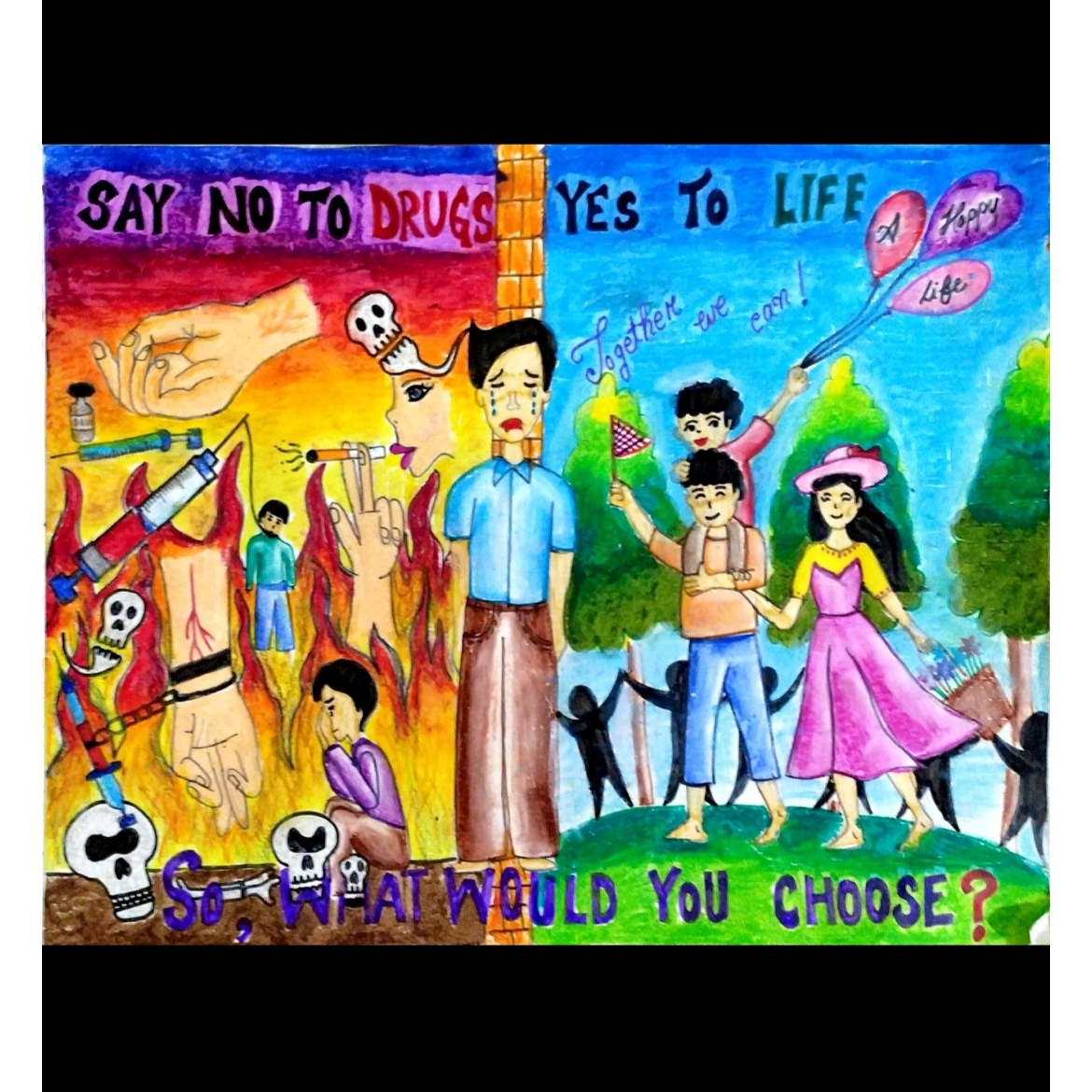 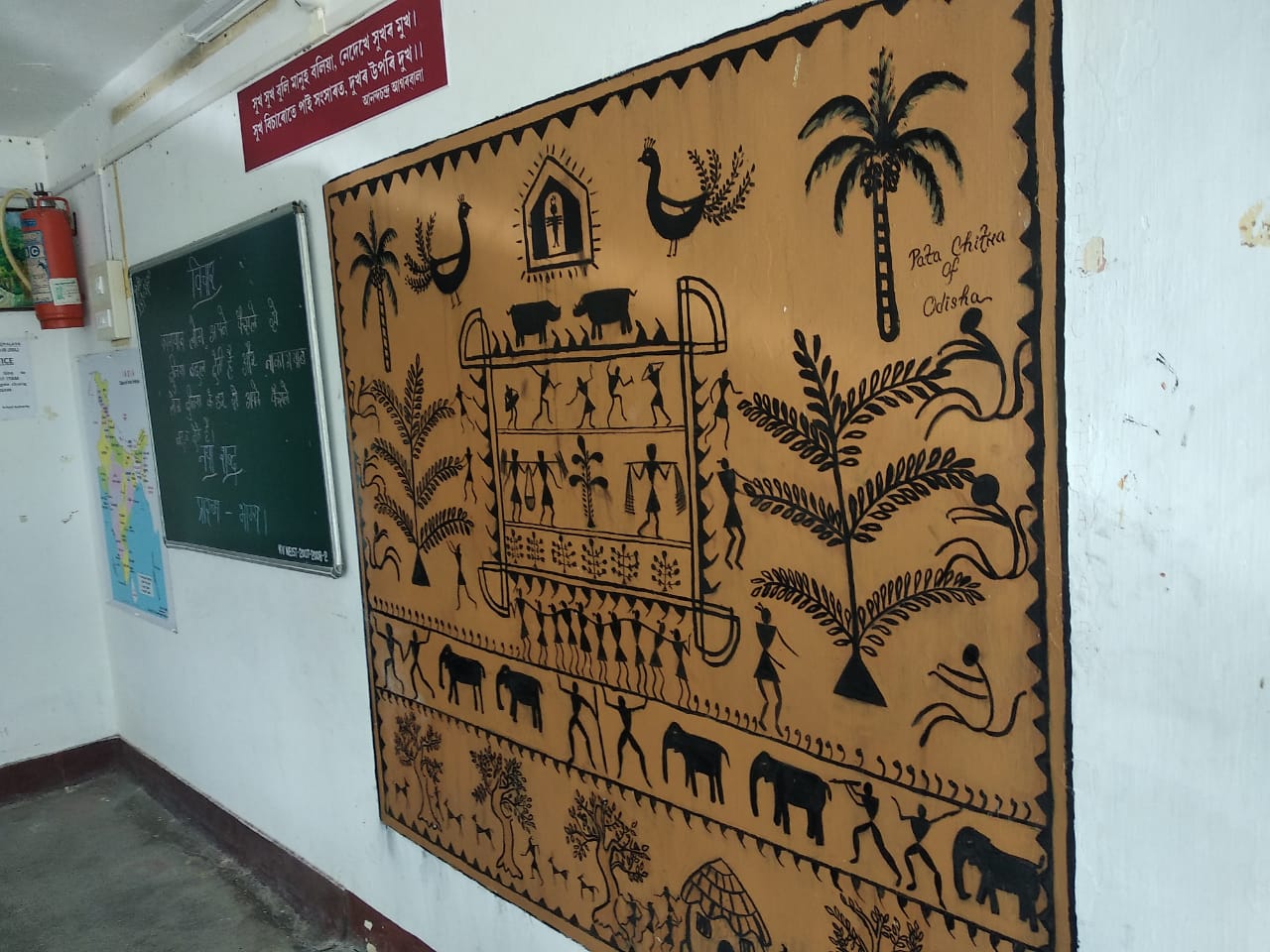 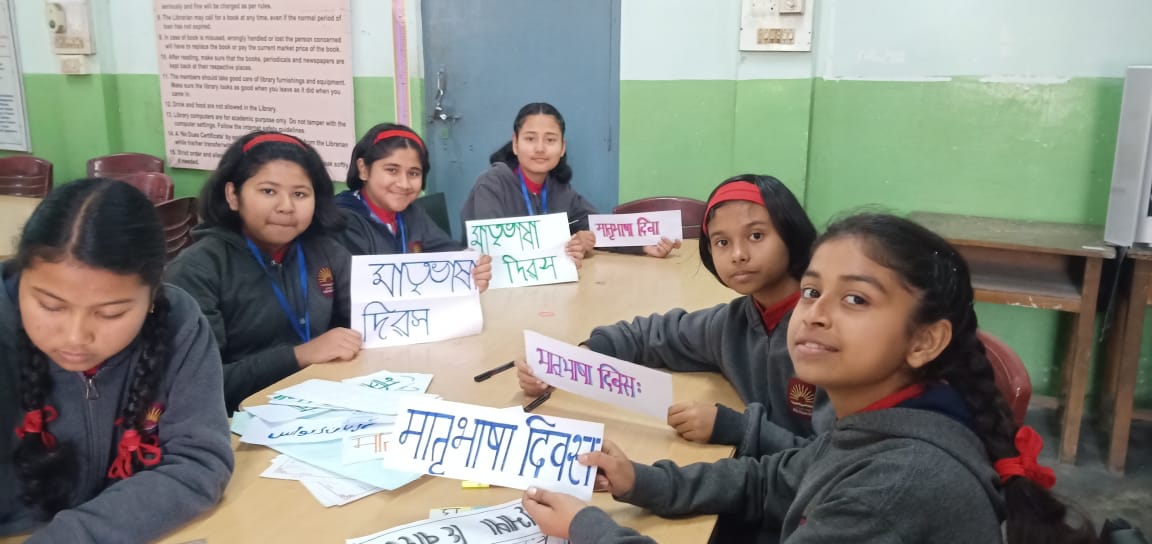 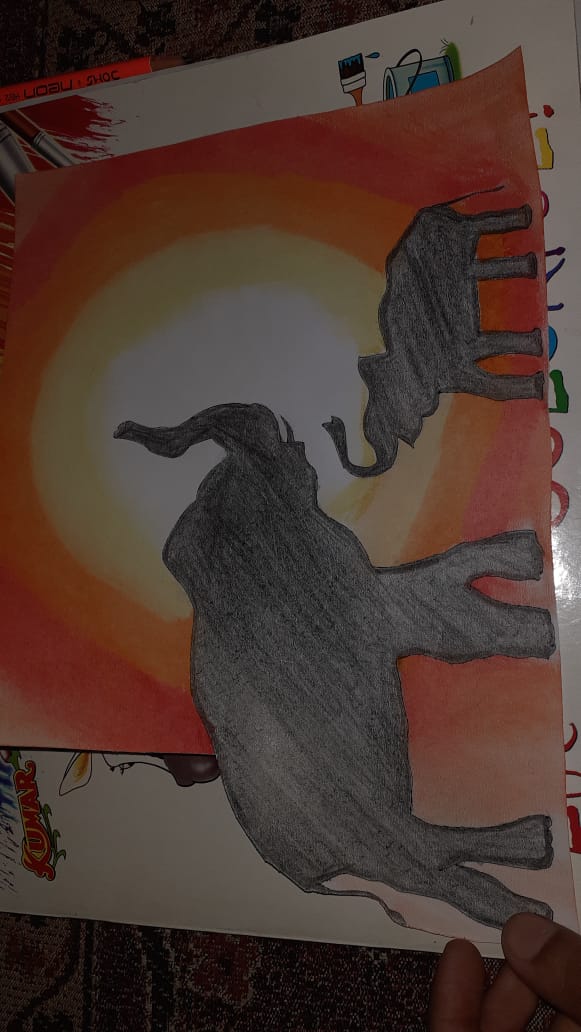 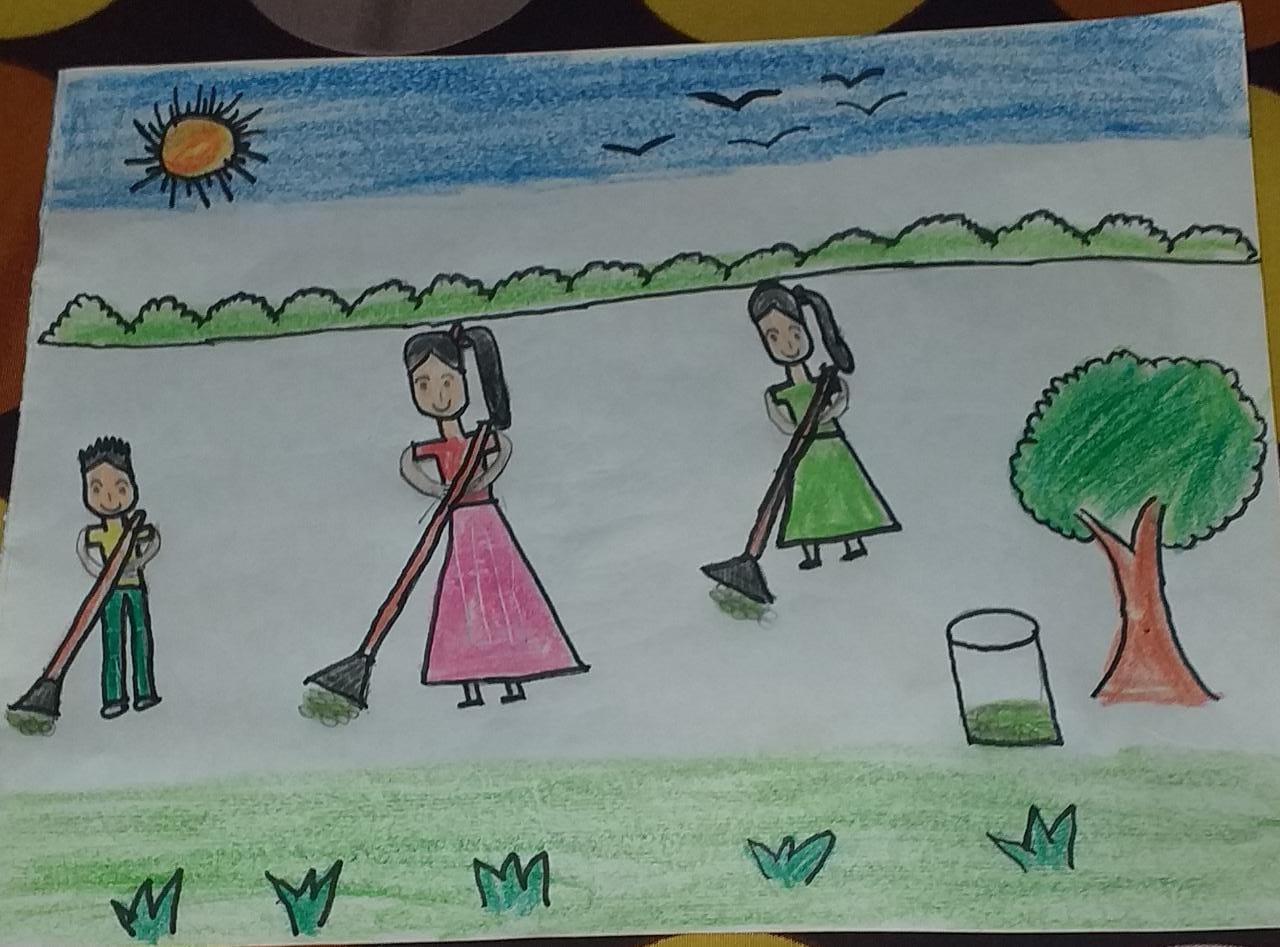 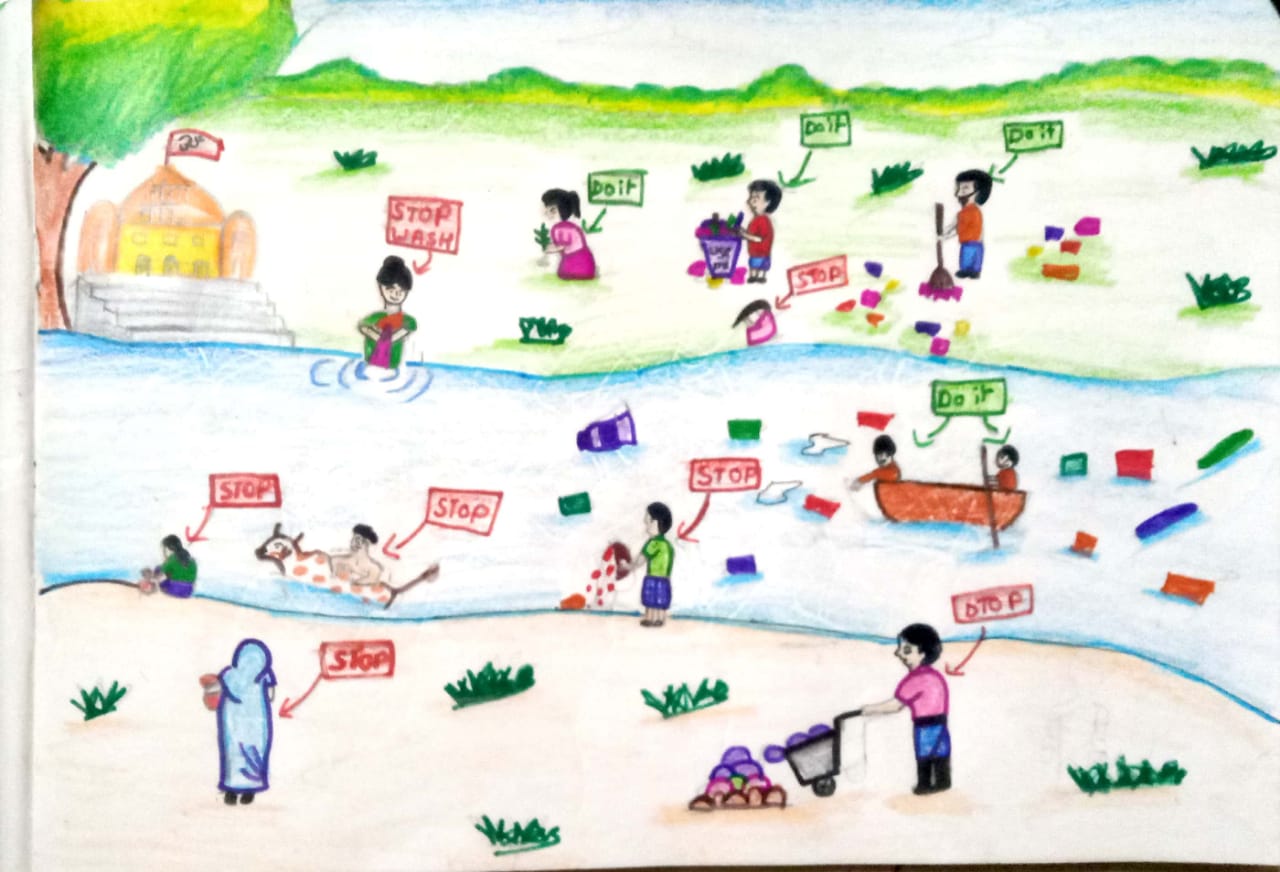 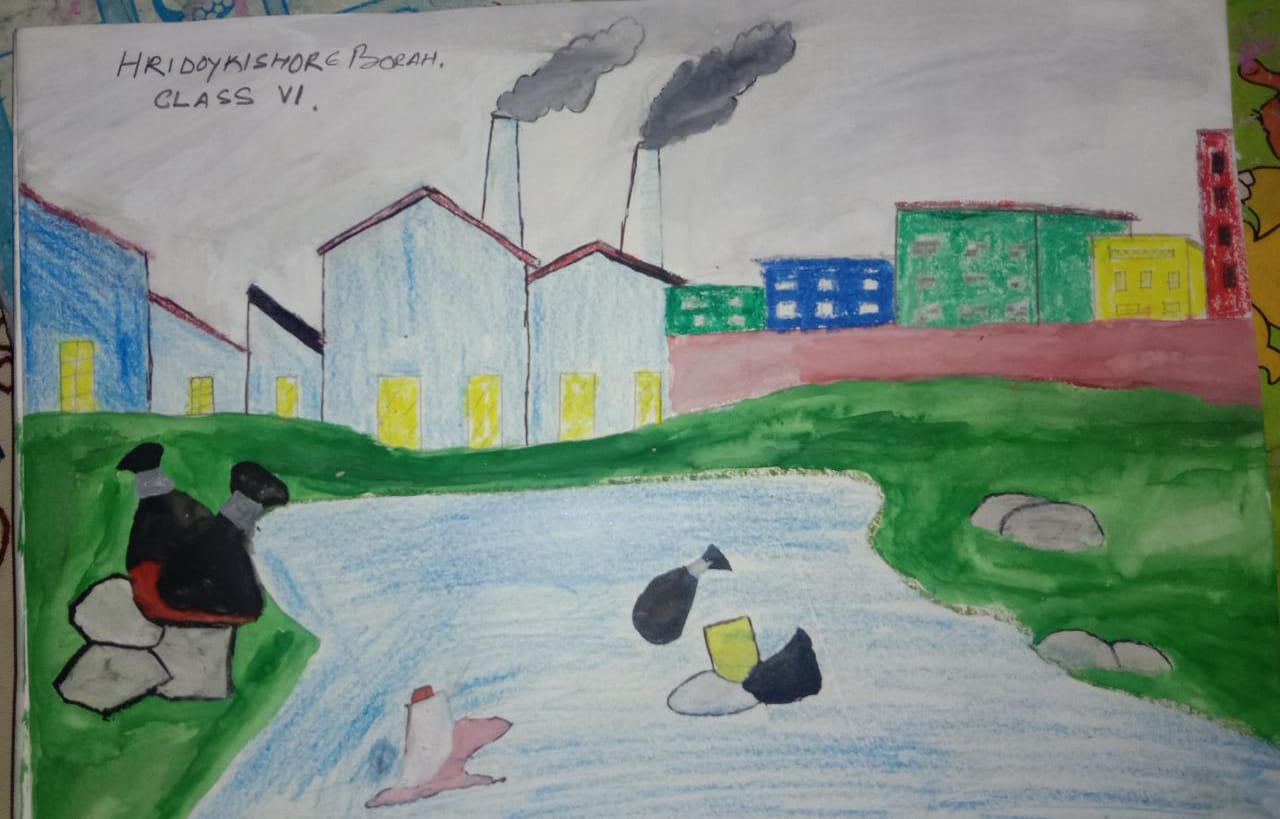 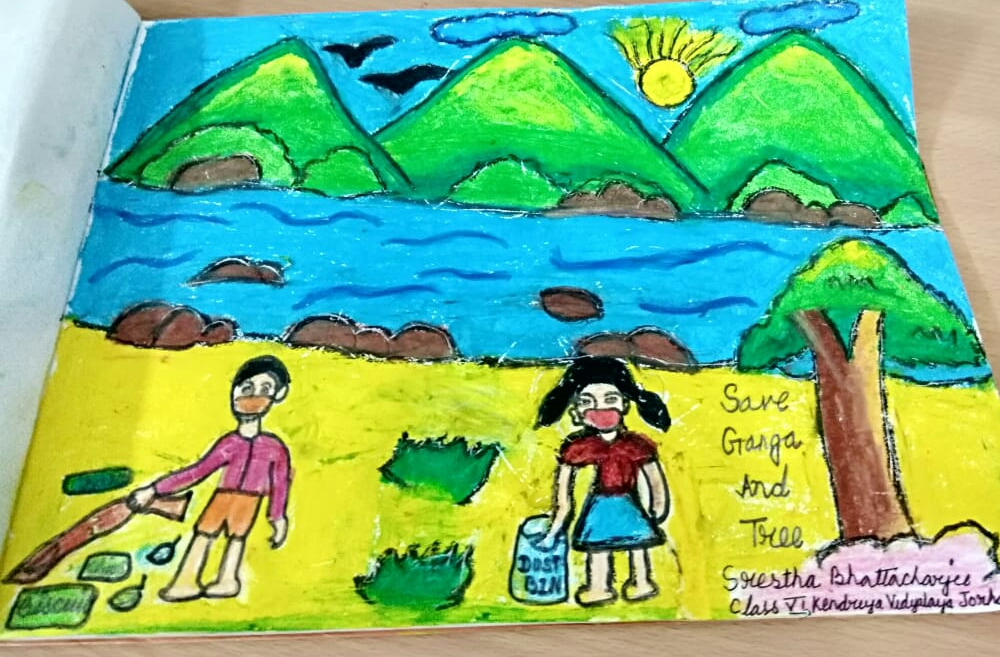 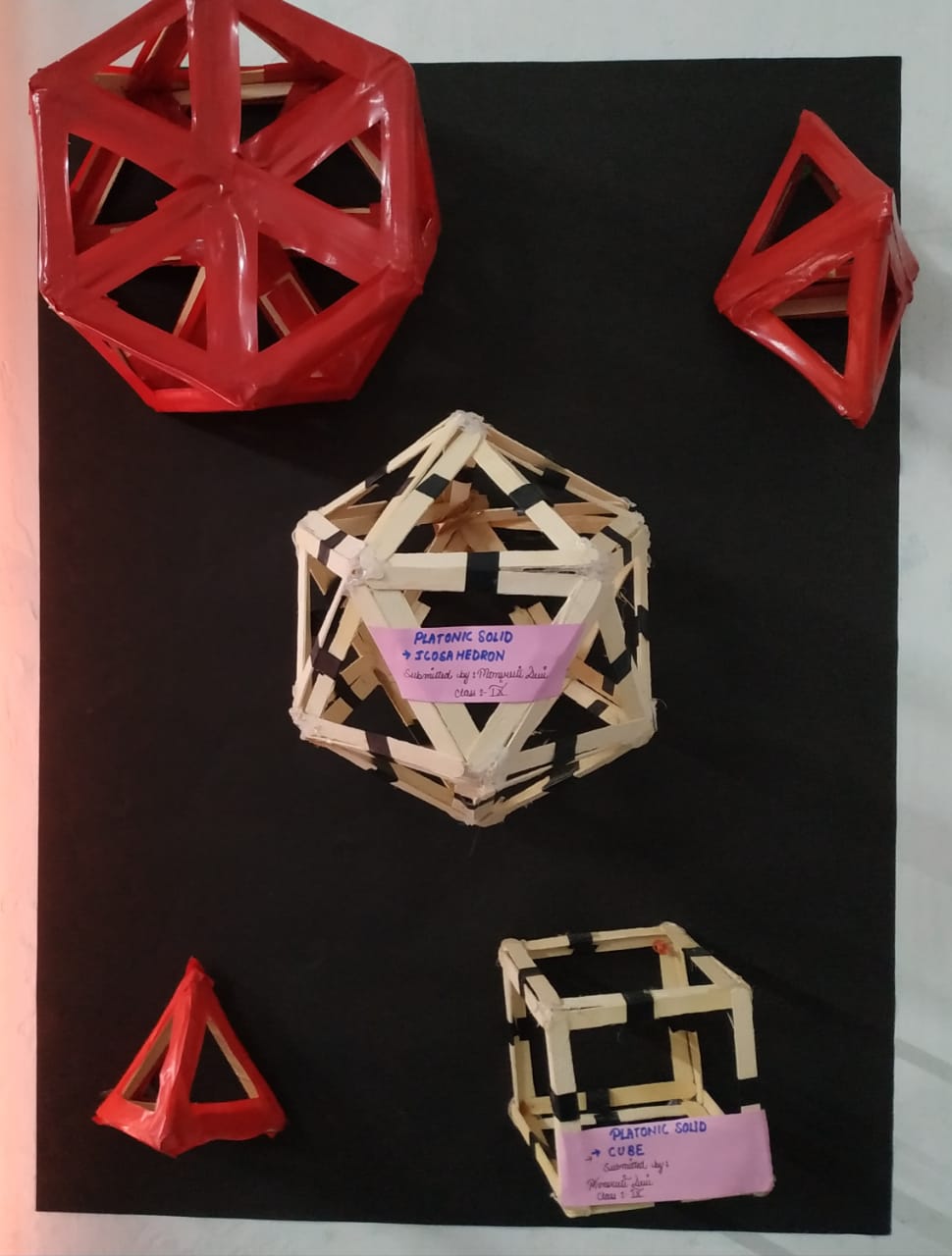 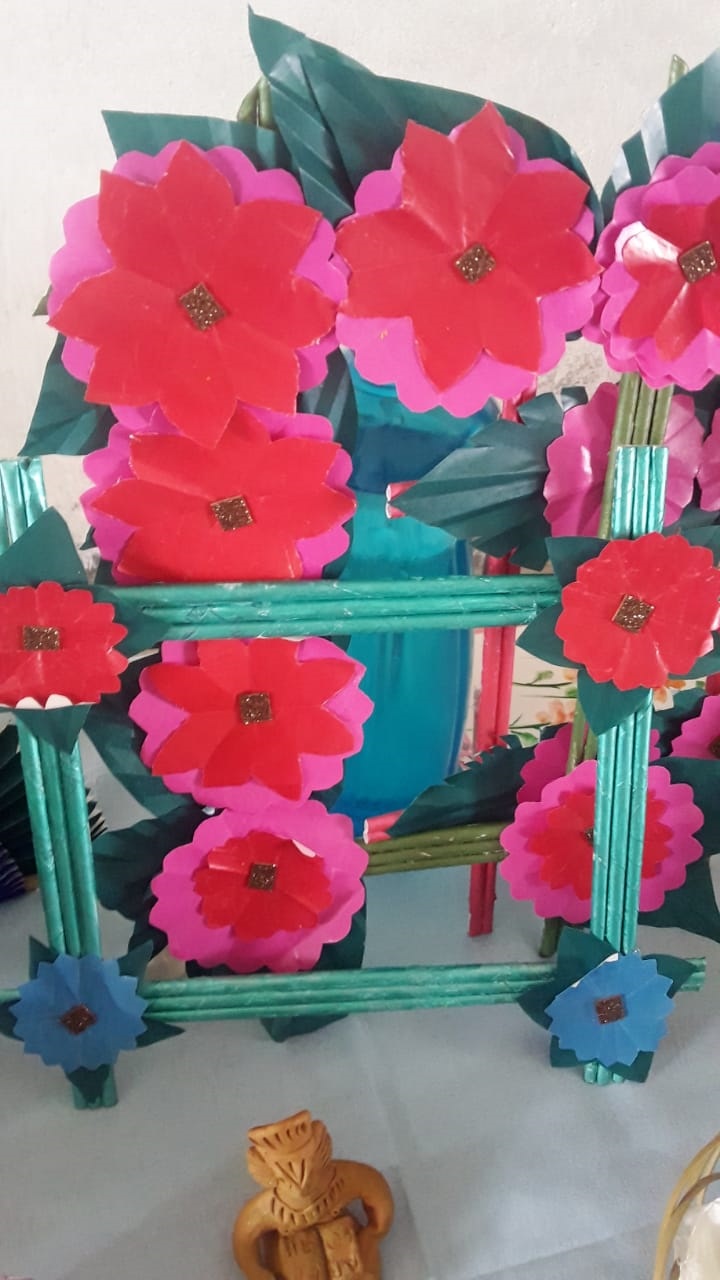 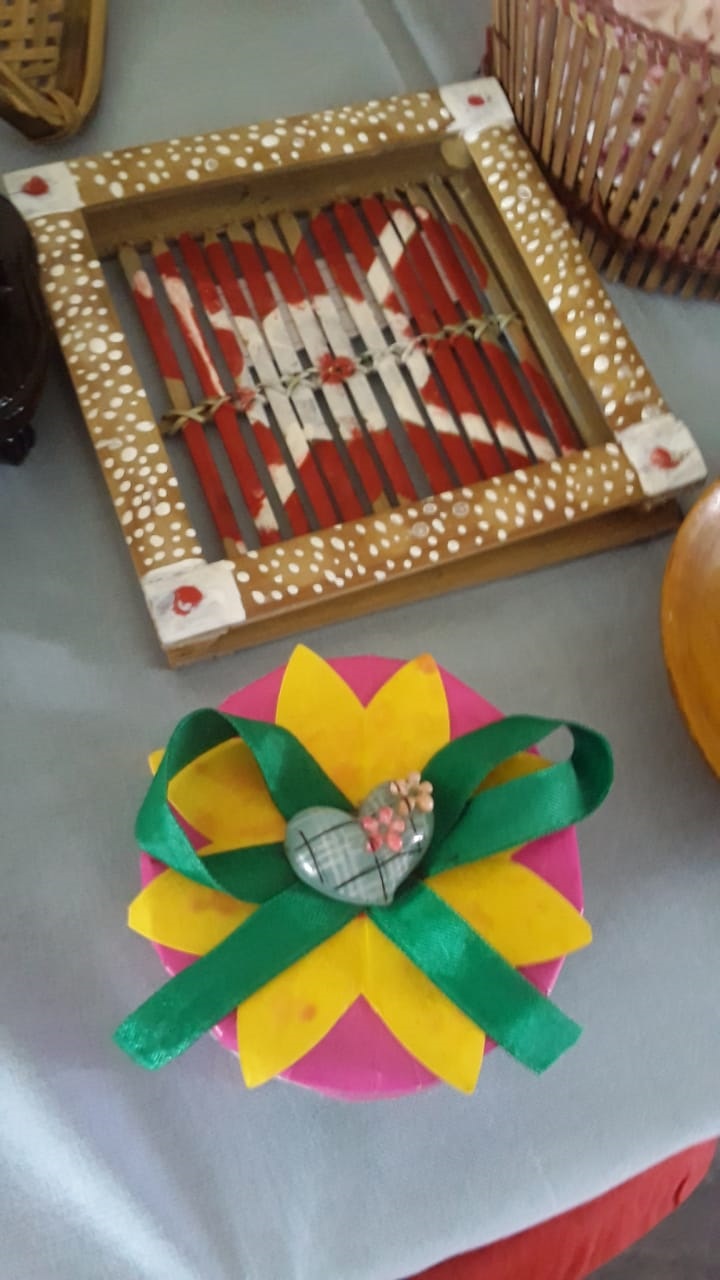 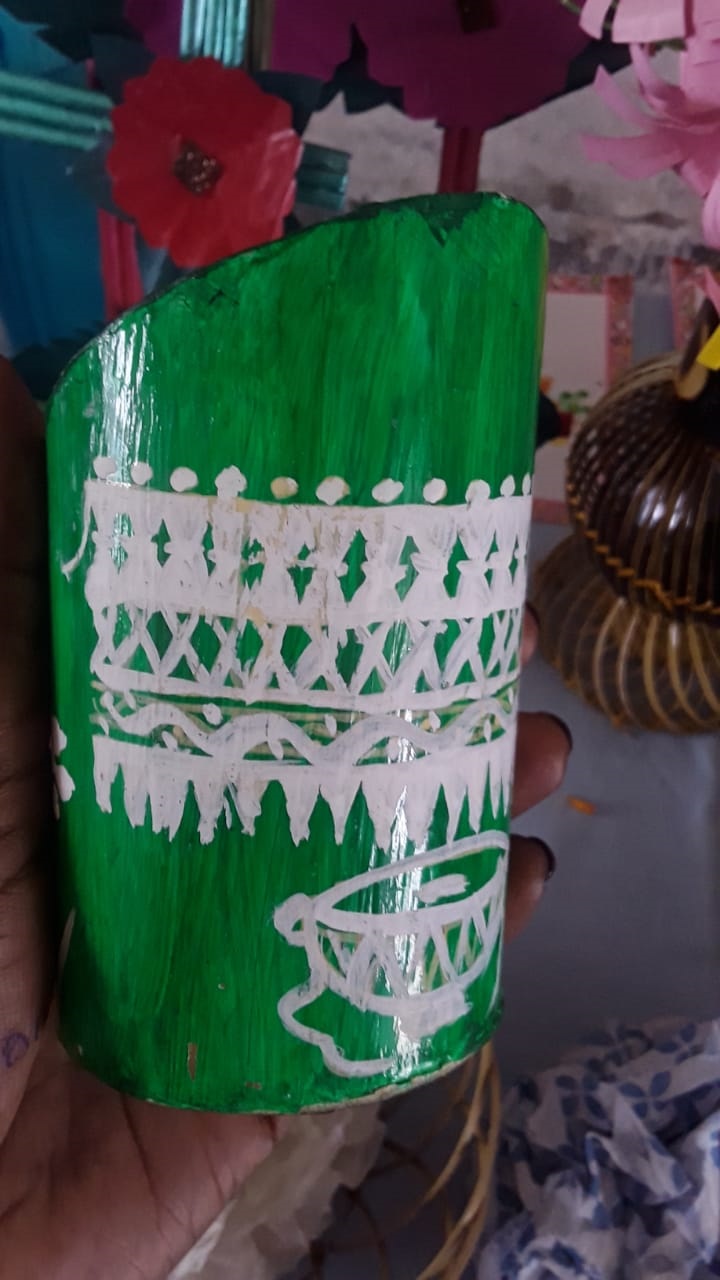 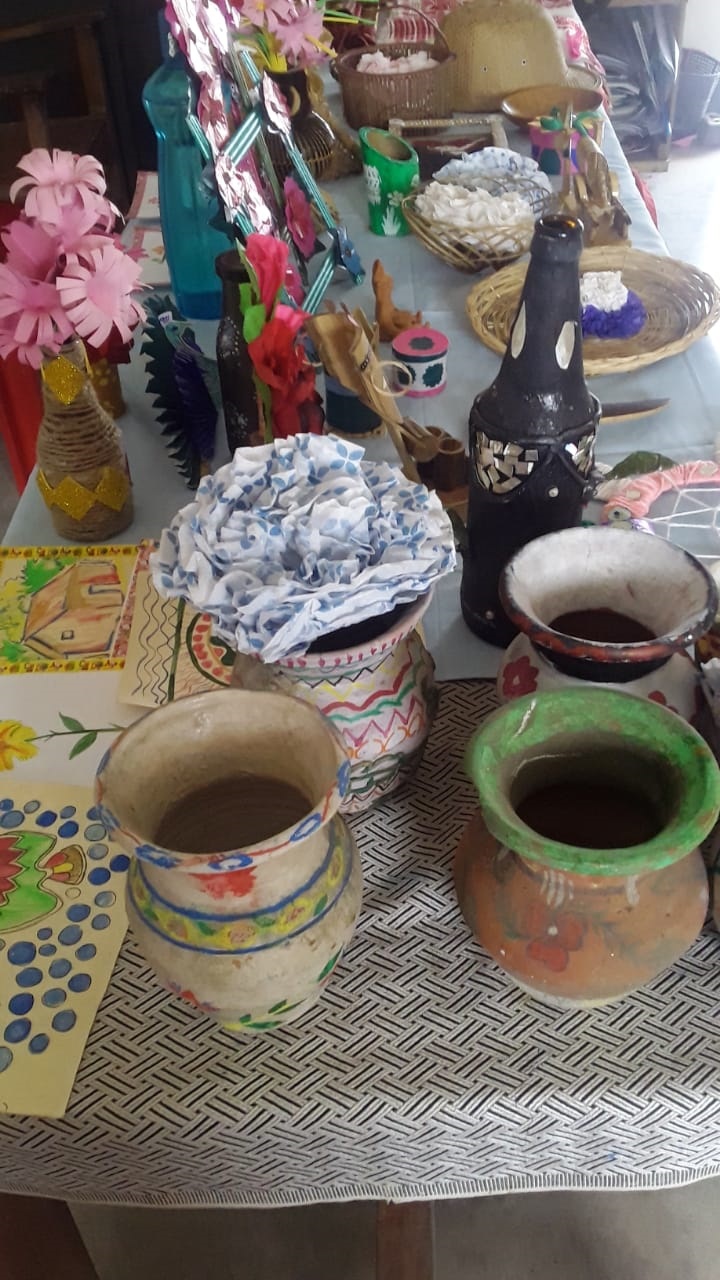 